МИНИСТЕРСТВО ОБРАЗОВАНИЯ И НАУКИ РОССИЙСКОЙ ФЕДЕРАЦИИФГБОУ ВО «БУРЯТСКИЙ ГОСУДАРСТВЕННЫЙ УНИВЕРСИТЕТ»ИНСТИТУТ ЭКОНОМИКИ И УПРАВЛЕНИЯ«УТВЕРЖДЕНО»НА УЧЕНОМ СОВЕТЕ ИЭУ «__» _____  2017 г.	Протокол №__Программа практикиВид практики – Б2.П Производственная практикаТип практики – Б2.П.2 Практика по получению профессиональных умений и опыта профессиональной деятельностиНаправление подготовки38.04.02 — МенеджментПрофиль – Стратегический менеджментКвалификация (степень) выпускникаМагистрФорма обученияОчная Улан-Удэ2017ВведениеДанная программа определяет порядок проведения практики по получению профессиональных умений и опыта профессиональной деятельности обучающихся в ФГБОУ ВО «БГУ» по направлению 38.04.02 Менеджмент, формы и способы ее проведения.Данная программа составлена на основании следующих нормативных правовых актов:Федеральный закон «Об образовании в Российской Федерации» от 29.12.2012 г. № 273-ФЗ (с изменениями и дополнениями, вступившими в силу 21.07.2014);Приказ Минобрнауки России от 19.12.2013 № 1367 «Об утверждении Порядка организации и осуществления образовательной деятельности по образовательным программам высшего образования – программам бакалавриата, программам специалитета, программам магистратуры»; Приказ Минобрнауки России от 27 ноября 2015 года № 1383 «Об утверждении Положения о практике обучающихся, осваивающих основные профессиональные образовательные программы высшего образования»; Приказ Минобрнауки России от 29.06.2015 № 636 «Об утверждении Порядка проведения государственной итоговой аттестации по образовательным программам высшего образования – программам бакалавриата, программам специалитета и программам магистратуры»; Федеральный государственный образовательный стандарт высшего образования по направлению 38.03.03 «Управление персоналом», утвержденный приказом Минобрнауки от 14.12.2015 № 1461;Нормативно-методические документы Минобрнауки России;Устав ФГБОУ ВО «Бурятский государственный университет»;Нормативно-методические документы по организации учебного процесса БГУ.Цели практики Целью проведения производственной практики по получению профессиональных умений и опыта профессиональной деятельности является закрепление, углубление теоретической подготовки обучающегося по направлению 38.04.02 Менеджмент, формирование новых, производственных компетенций в соответствии со стандартом ФГОС ВО; подготовка обучающегося к самостоятельной управленческой и аналитической деятельности.2. Задачи практик  приобретение знаний в области диагностирования проблем развития бизнеса и формирования эффективных управленческих решений. формирование навыков рационального использования передовых информационных технологий и систем оптимизации управления развитием потенциала организации приобретение навыков самостоятельной работы в сфере управления потенциалом компании подбор практического материала для подготовки научных докладов и текста магистерской диссертации.3. Место практики в структуре ОПОП ВО по направлению подготовки 38.04.02 МенеджментБ2. П.2 производственная практика по получению профессиональных умений и опыта профессиональной деятельности входит во 2 базовый блок в структуре образовательной программы.Программа производственной практики по получению профессиональных умений и опыта профессиональной деятельности базируется на комплексе знаний, умений и навыков, полученных обучающимися при освоении следующих дисциплин и видов практик: Стратегический менеджмент: управление изменениями Проектный менеджмент Современные проблемы теории организации и организационного поведения Учебная практика по получению профессиональных умений и опыта профессиональной деятельностиЯвляется основой изучения следующих дисциплин и видов практик:НИР Преддипломная практикаГосударственная итоговая аттестация4. Способы и формы проведения практики Вид практики: производственнаяСпособы проведения практики: стационарная.Стационарной является практика, которая проводится в организации либо в профильной организации, расположенной на территории населенного пункта, в котором расположена организация.Форма проведения практики: дискретная по видам практик - путем выделения в календарном учебном графике непрерывного периода учебного времени для проведения каждого вида (совокупности видов) практики; для производственной практики – путем выделения в календарном учебном графике периодов учебного времени с 39 по 42 неделю 1 года обучения.Практика для обучающихся с ограниченными возможностями здоровья и инвалидов проводится с учетом особенностей их психофизического развития, индивидуальных возможностей и состояния здоровья, согласно Положению об организации образовательного процесса для лиц с ограниченными возможностями здоровья и инвалидов в ФГБОУ ВО «Бурятский государственный университет» (Утверждено приказом ФГБОУ ВПО «БГУ» №46а-од от 27.02.2015 г.)Работа, выполняемая обучающимися при прохождении практики, должна быть составной частью подготовки к следующим видам профессиональной деятельности:организационно-управленческая;аналитическая.5. Место и сроки проведения практикиОбучающиеся проходят практику на предприятиях и организациях различного профиля, в том числе в органах государственного и муниципального управления. Местом прохождения практики могут быть предприятия, коммерческие организации различных организационно-правовых форм (государственные, муниципальные, частные, производственные кооперативы, хозяйственные товарищества и общества), некоммерческие организации и объединения, органы государственной власти и муниципального управления. Профильные организации должны отвечать следующим основным требованиям:соответствовать специализации (профилю подготовки) обучающихся;располагать квалифицированными кадрами для руководства практикой обучающихся.Место практики выбирается обучающимся, исходя из предоставляемого кафедрой перечня договоров университета с организациями и предприятиями (Приложение 1), или из собственных возможностей при наличии письменного согласия руководителя предприятия, подписанного договора (Приложение 2).Для направления обучающихся на практику в установленные учебными планами и графиками учебного процесса сроками кафедрой подготавливаются следующие документы: 1) заявления обучающихся о направлении на практику (Приложение 3); 2) договоры, заключенные между Университетом и профильными организациями о приеме обучающихся на практику (Приложение 2); 3) приказы о направлении обучающихся на практику; 4) направление обучающихся на практику (Приложение 4)В случае, если практика осуществляется для обучающихся, являющихся инвалидами и лицами с ограниченными возможностями здоровья, то Университет и профильная организация должны соответствовать условиям организации обучения обучающихся с ограниченными возможностями здоровья, определяющегося адаптированной образовательной программой, а для инвалидов также в соответствии с индивидуальной программой реабилитации инвалида. Университетом, профильной организацией должны быть созданы специальные условия для прохождения практики обучающимися с ограниченными возможностями здоровья и инвалидов. Под специальными условиями для прохождения практики обучающимися с ограниченными возможностями здоровья и инвалидов понимаются условия обучения таких обучающихся, включающие в себя использование специальных образовательных программ и методов обучения и воспитания, специальных учебников, учебных пособий и дидактических материалов, специальных технических средств обучения коллективного и индивидуального пользования, предоставление услуг ассистента (помощника), оказывающего обучающимся необходимую техническую помощь, проведение групповых и индивидуальных коррекционных занятий, обеспечение доступа к зданиям организаций и другие условия, без которых невозможно или затруднено освоение образовательных программ обучающимися с ограниченными возможностями здоровья и инвалидов.В целях доступности прохождения практики инвалидами и лицами с ограниченными возможностями здоровья Университетом, профильной организацией обеспечивается: 1) Для инвалидов и лиц с ограниченными возможностями здоровья по зрению: а) наличие альтернативной версии официального сайта Университета, профильной организации в сети «Интернет» для слабовидящих; б) размещение в доступных для обучающихся, являющихся слепыми или слабовидящими, местах и в адаптированной форме (с учетом их особых потребностей) справочной информации (информация должна быть выполнена крупным рельефно-контрастным шрифтом (на белом или желтом фоне) и продублирована шрифтом Брайля); в) присутствие ассистента, оказывающего обучающемуся необходимую помощь; г) обеспечение выпуска альтернативных форматов печатных материалов (крупный шрифт или аудиофайлы); д) обеспечение доступа обучающегося, являющегося слепым и использующего собаку-поводыря, к зданию Университета, профильной организации. 2) Для инвалидов и лиц с ограниченными возможностями здоровья по слуху: а) дублирование звуковой справочной информации визуальной (установка мониторов с возможностью трансляции субтитров (мониторы, их размеры и количество необходимо определять с учетом размеров помещения)); б) обеспечение надлежащими звуковыми средствами воспроизведения информации. 3) Для инвалидов и лиц с ограниченными возможностями здоровья, имеющих нарушения опорно-двигательного аппарата, материально- технические условия Университета, профильной организации должны обеспечивать возможность беспрепятственного доступа обучающихся в учебные помещения, столовые, туалетные и другие помещения Университета, профильной организации, а также пребывания в указанных помещениях (наличие пандусов, поручней, расширенных дверных проемов, лифтов, локальное понижение стоек-барьеров; наличие специальных кресел и других приспособлений).Сроки прохождения производственной практики определены рабочим учебным планом – 1 курс, 2 семестр (с 39 по 42 неделю)Рабочие места обучающихсяПри выборе места практики обучающемуся и его руководителю необходимо иметь в виду, что выполняемая обучающимися практическая работа должна отвечать следующим требованиям:обязательно соответствовать квалификации «магистр» направления «Менеджмент»;соответствовать научным интересам, уровню и направлению подготовки студента;быть актуальной и содержать новые результаты.В период практики обучающийся работает в службах и отделах предприятия. На крупных предприятиях обучающийся может проходить практику в одном из цехов или подразделений основного производства.На период практики предприятие может зачислить практиканта на штатную должность, профиль которой отвечает программе практики. В случае отсутствия такой возможности обучающийся выполняет обязанности помощника соответствующего работника службы управления.Для руководства практикой обучающихся предприятие выделяет квалифицированных специалистов, которые создают обучающимся необходимые условия для успешного прохождения практики; знакомят их с предприятием, обеспечивают доступ к необходимой документации.Во время практики обучающийся должен выполнять правила внутреннего распорядка, действующие на предприятии, участвовать вместе с работниками предприятия в выполнении текущих работ, в социологических опросах и других действиях согласно конкретного их задания.Для руководства практикой проводимой в организациях назначается руководитель практики от организации из числа лиц относящихся к профессорско-преподавательскому составу университета.Руководителем практики от организации (университета) и руководителем практики от профильной организации составляется совместный рабочий график (план) проведения практики.Направление на практику оформляется распорядительным актом  - приказом руководителя организации  -ректором с указанием закрепления каждого обучающегося за организацией или профильной организацией, а также с указанием вида и сроков прохождения практики.Руководитель практики от организации (университета):составляет рабочий график (план) проведения практики;разрабатывает индивидуальные задания для обучающихся, выполняемые в период практики;участвует в распределении обучающихся по рабочим местам и видам работ в организации;осуществляет контроль за соблюдением сроков проведения практики и соответствием ее содержания требованиям, установленным ОПОП ВО;оказывает методическую помощь обучающимся при выполнении ими индивидуальных заданий, а также при сборе материалов к выпускной квалификационной работе в ходе преддипломной практики;оценивает результаты прохождения практики обучающимися;по окончании практики разрабатывают отчет о пройденной практике и рассматривают его на заседании кафедры не позднее чем за 2 недели после окончания практики (в случае выездной практики отчеты представляются в Учебно-методическое управление).Руководитель практики от профильной организации:согласовывает индивидуальные задания, содержание и планируемые результаты практики;предоставляет рабочие места обучающимся;обеспечивает безопасные условия прохождения практики обучающимся, отвечающие санитарным правилам и требованиям охраны труда;проводит инструктаж обучающихся по ознакомлению с требованиями охраны труда, техники безопасности, пожарной безопасности, а также правилами внутреннего трудового распорядка.Обучающиеся в период прохождения практики обязаны:полностью выполнять индивидуальные задания, предусмотренные программой практики;подчиняться действующим в профильных организациях и в Университете правилам внутреннего распорядка;изучить и выполнять правила эксплуатации оборудования, техники безопасности, охраны труда, пожарной безопасности и другие условия работы;нести ответственность за выполняемую работу и ее результаты наравне со штатными работниками;вести дневник практики;представить руководителю практики письменный отчет о выполнении всех заданий и сдать дифференцированный зачет по практике.Структура и содержание производственной практикиОбщая трудоемкость производственной практики составляет 6 зачетных единиц, 216 академических часов, 4 неделиПеречень планируемых результатов обучения при прохождении практики, соотнесенных с планируемыми результатами освоения образовательной программыВ результате прохождения данной практики у обучающихся должны быть сформированы следующие компетенции в соответствии с планируемыми результатами освоения образовательной программы на основе ФГОС ВО по  направлению подготовки  38.04.02 МенеджментОПК-2 готовностью руководить коллективом в сфере своей профессиональной деятельности, толерантно воспринимая социальные, этнические, конфессиональные и культурные различия;ПК-1  - способностью управлять организациями, подразделениями, группами (командами) сотрудников, проектами и сетями (часть ПК-1 этап 2 «в», направленная на владение  навыками управления организациями, подразделениями, группами (командами) сотрудников, проектами и сетями, методами принятия эффективных управленческих решений)  ПК-2 - способность разрабатывать корпоративную стратегию, программы организационного развития и изменений и обеспечивать их реализацию (часть ПК-2 этап 2 «б», направленная на владение навыками разработки корпоративной стратегии, программы организационного развития и изменений и обеспечения их реализации на практике, навыками применения инструментов стратегического и тактического развития предприятия)8. Фонд оценочных средств для проведения промежуточной аттестации обучающихся на практике.Перечень компетенций с указанием этапов их формирования в процессе освоения образовательной программы и описание показателей и критериев оценивания компетенций на различных этапах их формирования, описание шкал оценивания отражено в таблице 1Таблица 1. Оценка знаний, умений и навыков и (или) опыта деятельности, характеризующих этапы формирования компетенций в процессе освоения образовательной программы в результате прохождения практики отражены в таблице 2. Таблица 2Типовое контрольное задание к дневнику практики (отражено в приложении 5)Типовое контрольное задание к отчету:Отчет по производственной практике включает результаты выполнения индивидуального задания для обучающегося, разработанного руководителем практики от университета, согласованного с руководителем практики от профильной организации (Приложение 6).Типовое контрольное задание к презентации отчета. Презентация отчета включает в себя следующие контрольные вопросы к его защите:- дайте описание материально-технической базы организации;- охарактеризуйте  финансово-хозяйственную деятельность организации;- опишите организацию учета и контроля (управленческого и финансового);- дайте характеристику организации деятельности функциональных служб и подразделений;- определите стратегию организации;- опишите систему управления организации;- укажите особенности экономической деятельности организации.Защита отчета о практике предполагает получение дифференцированной оценки и проводится перед специально создаваемой решением выпускающей кафедры комиссией, в состав которой включаются: заведующий выпускающей кафедры (председатель комиссии), преподаватели, ответственные за организацию и проведение практики, научные руководители студентов по производственной практике. В процессе защиты обучающийся должен кратко изложить основные результаты проделанной работы, выводы и рекомендации. При защите отчета обучающемуся могут быть заданы не только вопросы, касающиеся деятельности объекта практики, но и по изученным дисциплинам, в соответствии с учебным планом.Методические материалы, определяющие процедуры оценивания знаний, умений, навыков и (или) опыта деятельности, характеризующих этапы формирования компетенций.Результаты прохождения производственной практики определяются путем проведения промежуточной аттестации в форме дифференцированного зачета. Дата и время зачета с оценкой устанавливаются в соответствии с календарным графиком учебного процесса.  Обучающиеся допускаются к защите в случае положительной оценки руководителем практики от Университета.  Аттестация по результатам прохождения практики («отлично», «хорошо»,  «удовлетворительно», «неудовлетворительно») выставляется с учетом следующих критериев оценивания: «Отлично» - обучающийся своевременно выполнил весь объем работы, требуемый программой практики, показал глубокую теоретическую, методическую, профессионально-прикладную подготовку; умело применил полученные знания во время прохождения практики, показал владение традиционными и альтернативными методами,  современными приемами в рамках своей профессиональной деятельности, точно использовал профессиональную терминологию; ответственно и с интересом относился к своей работе, грамотно, в соответствии с требованиями сделал анализ проведенной работы;  отчет по практике выполнил в полном объеме, результативность практики представлена в количественной и качественной обработке, продуктах деятельности.«Хорошо» - обучающийся демонстрирует достаточно полные знания всех профессионально-прикладных и методических вопросов в объеме программы практики; полностью выполнил программу, но допустил незначительные ошибки при выполнении задания, владеет инструментарием методики в рамках своей профессиональной подготовки, умением использовать его; грамотно использует профессиональную терминологию при оформлении отчетной документации по практике;  «Удовлетворительно» - обучающийся выполнил программу практики, однако в процессе работы не проявил достаточной самостоятельности, инициативы и заинтересованности, допустил существенные ошибки при выполнении заданий практики, демонстрирует недостаточный объем знаний и низкий уровень их применения на практике; неосознанное владение инструментарием, низкий уровень владения методической терминологией; низкий уровень владения профессиональным стилем речи;  низкий уровень оформления документации по практике;.«Неудовлетворительно» - обучающийся владеет фрагментарными знаниями и не умеет применить их на практике, обучающийся не выполнил программу практики, не получил положительной характеристики, не проявил инициативу, не представил рабочие материалы,  не проявил склонностей и желания к работе, не представил необходимую отчетную документацию. Обучающийся, не выполнивший программу практики, получивший отрицательный отзыв о работе или неудовлетворительную оценку при защите отчета, направляется на практику повторно в свободное от учебы время или отчисляется из Университета.Формы отчетности по итогам практики.Формами отчетности по итогам прохождения данной практики являются: дневник практики, отчет о прохождении практики.Цель отчета – определение степени полноты изучения обучающимся программы практики. Отчет должен показать уровень сформированности компетенций обучающегося, его способность практически оценивать эффективность работы с персоналом в конкретной организации и состоять из:ВведениеСодержательная частьОрганизация финансово-хозяйственной деятельности организацииХарактеристика стратегии развития организацииОбъем работы, выполненной обучающимися при прохождении практики (выполнение отдельных поручений наставника от базы практики)Отчет следует оформлять с соблюдением следующих требований:титульный лист должен быть оформлен в соответствии с приложением 5;обязательно должно быть «Содержание» с указанием разделов и подразделов, а также страниц, с которых они начинаются;сплошная нумерация страниц, таблиц и приложений.К отчету прилагается отзыв-характеристика на обучающегося, написанная руководителем практики или консультантом от предприятия, за их подписью и печатью.В приложении к отчету группируются все статистические, справочные и другие данные, относящиеся к изучаемой проблеме. Приведенная структура отчета носит ориентировочный характер и может видоизменяться по согласованию с руководителем дипломного проекта в зависимости от объекта и темы исследования. Требования к оформлению отчета. Отчет о производственной практике выполняется на листах формата А4 (210х297мм) на одной стороне листа, обязательно в компьютерном наборе. Размеры полей страницы: левое – 30 мм, правое – 10 мм,  верхнее – 20 мм, нижнее – 20 мм. Допускается применение в работе отдельных листов формата А3 (297х420 мм) для иллюстраций и таблиц в виде приложений.Текст отчета должен быть выполнен аккуратно, без подчисток и помарок, литературным языком, с использованием общепринятой экономической терминологии. При изложении обязательных требований в тексте отчета должны применяться слова «следует», «должен», «необходимо» и т.п. При этом допускается использовать повествовательную форму изложения текста, например, «указывают», «применяют» и т.д.В тексте работы не допускается: применять обороты разговорной речи, техницизмы, профессионализмы; применять для одного и того же понятия различные научно-технические термины, близкие по смыслу (синонимы); применять сокращения слов, кроме общепринятых; сокращать обозначения единиц физических величин, если они употребляются без цифр, за исключением единиц величин в головках и боковиках таблиц, и в расшифровках буквенных обозначений, входящих в формулы и рисунки.в тексте документа, за исключением формул, таблиц и рисунков, не допускается: применять математический знак минус (-) перед отрицательным значением величины (следует писать слово минус); применять без числовых значений математические знаки больше, равно и т.д. Также при оформлении текста не разрешается использовать жирный шрифт, курсив (кроме формул и приложений) и подчеркивание заголовков или отдельных частей текста.Текст работы должен быть отпечатан через полтора межстрочных интервала, 14 шрифтом Times New Roman, абзац – 15 мм.Нумерация страниц в тексте и приложений должна быть сквозной. При этом первой страницей является титульный лист. Однако, номер страницы на нем не проставляется. Подразделы и пункты имеют сквозную нумерацию внутри раздела. Например:1 Риски коммерческой деятельности (раздел)1.1 Методы оценки рисков (Подраздел) 1.1.1 Статистические методы оценки рисков (Пункт)К отчету прилагается дневник прохождения практики (приложение 5), который подписывается руководителем от организации-базы практики и заверяется печатью организации-базы практики.Все перечисленные материалы должны быть надлежащим образом оформлены:- отчет сброшюрован;- дневник прохождения практики сдается в отдельном файле. Дневник практики, является основным документом, подтверждающим прохождение обучающимся производственной практики, в котором отражается вся его текущая работа в ходе практики: календарный план выполнения обучающимся программы производственной практики с отметками о его выполнении. План составляется совместно с руководителями практики от кафедры и предприятия; индивидуальные задания, выданные обучающемуся, и их выполнение;  оценка работы и характеристика обучающегося за период практики со стороны руководителей практики от предприятия и кафедры.Непредставление обучающимся отчетов в установленные сроки следует рассматривать как нарушение дисциплины и невыполнение учебного плана. К таким обучающимся  могут быть применены меры взыскания - не допуск к сессии или к посещению занятий до сдачи и защиты отчета и т.д.10. Образовательные, научно-исследовательские и научно-производственные технологии, используемые на практикеОбразовательные технологии, используемые при проведении практики, охватывают все ресурсы, необходимые для управления информацией, особенно компьютеры, программное обеспечение и сети, необходимые для создания, хранения, управления, передачи и поиска информации.При проведении практики обучающиеся используют следующие информационные технологии:Сети (телефонные и компьютерные)Терминалы (персональный компьютер, телефон, телевизор) Услуги (электронная почта, поисковая система) Программное обеспечение:Пользовательские (по выбору организации)Например,Open Office (Windows   XP, Windows   Vista, Windows 7, Windows 8, Windows 10)Интернет-приложения (по выбору организации)Информационные технологии, используемые при проведении практики, должны быть достаточными для достижения целей практики. Обучающимся должна быть обеспечена возможность доступа к информации, необходимой для выполнения индивидуального задания по практике и написанию отчета.Организации, учреждения и предприятия, а также учебно-научные подразделения ФГБОУ ВО «БГУ» должны обеспечить рабочее место обучающегося компьютерным оборудованием в объемах, достаточных для достижения целей практики с выходом в интернет.11. Учебно-методическое и информационное обеспечение практикиОсновная литератураГладилина И.П., Сергеева С.А. Учебная, производственная и преддипломная практики студентов магистратуры направления подготовки 38.04.02 «Менеджмент». – М.: Изд-во Центр образовательного и научного консалтинга, 2015. – 60 с. Арустамов Э.А. Организация предпринимательской деятельности [Текст] : учеб. пособие для студентов высш. учеб. заведений, обучающихся по направлению подготовки (специальностям) «Экономика и управление на предприятии»/ Э. А. Арустамов, А. Н. Пахомкин, Т. П. Митрофанова. - 3-е изд. - М. : Дашков и К, 2012 [т.е. 2011]. - 331 с.  Веснин В.Р. Менеджмент [Текст]: учебник для студентов высш. учебных заведений, обучающихся по специальности «Менеджмент организации» / В. Р. Веснин. - 4-е изд., перераб. и доп. - Москва : Проспект, 2012. - 613 с. Баринов В.А. Стратегический менеджмент [Текст] : учебное пособие по специальностям 080507 "Менеджмент организации", 080503 "Антикризисное управление" и другим экономическим специальностям / В. А. Баринов, В. Л. Харченко. - Москва : ИНФРА-М, 2013. - 283 с.Дополнительная литература:1.Инновационное предпринимательство [Текст] : учебник для вузов : для студентов высших учебных заведений, обучающихся по экономическим направлениям и специальностям / [В. Я. Горфинкель, Т. Г. Попадюк] ; под ред. В. Я. Горфинкеля, Т. Г. Попадюк ; Финансовый ун-т при Правительстве РФ. - Москва : Юрайт, 2013. - 523 с.2. Маркетинг в информационном обществе : учебник : [для студентов, обучающихся по программам магистратуры по направлению 080100 "Экономика"] / [С. А. Белозеров [и др.] ; под ред. Н. Н. Молчанова ; С.-Петерб. гос. ун-т. - Москва : РГ-Пресс, 2013. - 408 с.3. Кеворков В.В. Практикум по маркетингу : учебное пособие для студентов высших учебных заведений / В. В. Кеворков, Д. В. Кеворков. - 4-е изд., перераб. и доп. - Москва : КноРус, 2013. - 566 с.4. Маркова В.Д. Стратегический менеджмент [Текст] : учебное пособие для студентов высших учебных заведений, обучающихся по экономическим специальностям : [курс лекций] / В. Д. Маркова, С. А. Кузнецова. - Москва : ИНФРА-М, 2013. - 287 с.5.Соловьёв  В.Ю. Стратегический менеджмент [Текст] : учебно-методическое пособие / В. Ю. Соловьёв, Е. В. Соловьёва ; М-во образования и науки России. - Пенза : ПГТА, 2012. - 86 с.6. Джестон Дж. Управление бизнес-процессами : практическое руководство по успешной реализации проектов / Джон Джестон, Йохан Нелис ; [пер. В. Агапов]. - Санкт-Петербург; Москва : Символ-Плюс, 2013. - 511 с.7. Экономика инноваций: учебник для студентов высших учебных заведений, обучающихся в магистратуре по экономическим специальностям / [А. И. Базилевич [и др.] ; под ред. В. Я. Горфинкеля и Т. Г. Попадюк. - Изд. 2-е, перераб. и доп. - Москва : Вузовский учебник: ИНФРА-М , 2012. - 335 с. 8. Кафидов В. В.  Современный менеджмент [Текст] : учебник для студентов высших учебных заведений, обучающихся по специальности "Антикризисное управление" и другим экономическим специальностям / В. В. Кафидов. - Москва : Синергия, 2012. - 398 с.9.Фирсова И.А. Управленческие решения [Текст] : учебник для бакалавров : для студентов высших учебных заведений, обучающихся по экономическим направлениям и специальностям / И. А. Фирсова, О. В. Данилова, С. В. Карпова ; под ред. И. А. Фирсовой ; Финансовый ун-т при Правительстве РФ. - Москва : Юрайт, 2013. - 399 с.  Интернет-ресурсы: Федеральный портал. Российское образование. http://www.edu.ru/Российский образовательный портал. http://www.school.edu.ru/default.aspФедеральный образовательный портал. Экономика. Социология. Менеджмент. http://ecsocman.hse.ru/Естественный научно-образовательный портал. http://www.en.edu.ru/Федеральный правовой портал. Юридическая Россия. http://www.law.edu.ru/Информационно-коммуникационные технологии в образовании. http://www.ict.edu.ru/Федеральный образовательный портал. Социально-гуманитарное и политическое образование. http://www.humanities.edu.ru/Российский портал открытого образования. http://www.openet.edu.ru/Федеральный образовательный портал. Инженерное образование. http://www.techno.edu.ru/Федеральный образовательный портал. Здоровье и образование. http://www.valeo.edu.ru/Федеральный образовательный портал. Международное образование. http://www.international.edu.ru/Федеральный образовательный портал. Непрерывная подготовка преподавателей. http://www.neo.edu.ru/wps/portalАрхив научных журналов издательства http://iopscience.iop.org/Материально-техническое и информационное обеспечение учебной практики.Материально-техническое обеспечение практики должно быть достаточным для достижения целей практики и должно соответствовать действующим санитарным и противопожарным нормам, а также требованиям техники безопасности при проведении учебных и научно-производственных работ.Обучающимся должна быть обеспечена возможность доступа к информации, необходимой для выполнения задания по практике и написанию отчета.Организации, учреждения и предприятия, а также учебно-научные подразделения ФГБОУ ВО «БГУ» должны обеспечить рабочее место обучающегося компьютерным оборудованием в объемах, достаточных для достижения целей практики.Для проведения практики ФГБОУ ВО «БГУ»  предоставляет все необходимое материально-техническое обеспечение.-	Компьютеры с доступом в Интернет; -	учебники, учебно-методические издания, научные труды по управлению персоналом; -	нормативно-правовые акты; -	локальные нормативные акты организации; -	статистические отчеты организации; -	архивные материалы организации. Приложение 1Список традиционных мест прохождения практикиГостинично-туристический комплекс "Гэсэр"ОАО "Байкал-Наран Тур"ООО "Гарант-Право"ООО "BMG"ООО "Байкал ЭКСПО"ООО "Бурятгентур"ООО "Компания "Ниппон"ООО "Профит-тур"ООО "Туристическое агентство "Байкал-Интур"ООО "Фарма"ООО Компания ГарантООО "Гостиница "Бурятия""ООО "Медиа-Центр"ООО "Сибирь-Медиа"ООО "Меридиан"ООО "Снежный Барс"ООО "Гаражи"ИП "Трофимова Е.П." (Агенство недвижимости "Президент")ЗАО "Байкальские аптеки" ООО "Авангард"ИП "Канаева Е.Д." ("МЕРИДИАН +")ООО "АНКОМ"ООО "Байкал-Партнер"ООО "Партнер"ООО "ПСК Тамир"ООО "Мастер Барс"ИП Нуртынова Е.В.ООО "Центр бухгалтерского учета и налогового права Консультант"ООО Медицинский центр "Диамед"Приложение 2 ДОГОВОР № _____о прохождении практики обучающихся ФГБОУ ВО «БГУ»  г. Улан-Удэ				 «___» ________________ 20___ г.Федеральное государственное бюджетное образовательное учреждение высшего образования «Бурятский государственный университет», далее именуемое «Университет», в лице ректора Мошкина Николая Ильича, действующего на основании Устава, с одной стороны, и ________________________________________________________________________ в лице _____________________________________________________, действующего на основании _______________________, далее именуемый(ое, ая) «Организация», с другой стороны, заключили настоящий договор о прохождении практики обучающихся ФГБОУ ВО «Бурятский государственный университет» на следующих условиях. 1. Предмет договора.1.1. Университет направляет в Организацию обучающихся (студентов, обучающихся по программам бакалавриата, специалитета, магистратуры, а также аспирантов, ординаторов), осваивающих основные профессиональные образовательные программы высшего образования, а также обучающихся (студентов), осваивающих основные профессиональные образовательные программы среднего профессионального образования, (далее - обучающиеся) для прохождения ими учебной, производственной, в т.ч. преддипломной практик, применения теоретических знаний, полученных в Университете, в соответствии с требованиями Федерального государственного образовательного стандарта высшего образования, Федерального государственного образовательного стандарта среднего профессионального образования.2. Обязанности сторон.2.1. Университет обязан:2.1.1. Назначать руководителя практики обучающихся от Университета, который обязан установить связь с руководителями практики от Организации, совместно с ними составить рабочий график (план) проведения практики, тематику индивидуальных заданий для обучающихся, выполняемых в период практики. 2.1.2. Обеспечивать предварительную профессиональную подготовку обучающихся, изучение и соблюдение ими правил техники безопасности, охраны труда на рабочем месте и других правил. 2.1.3. Принимать участие в распределении обучающихся по рабочим местам или в перемещении их по видам работ. 2.1.4. Осуществлять контроль через руководителей практики от Организации за соблюдением сроков практики и ее содержанием. 2.1.5. Оказывать методическую помощь обучающимся при выполнении ими индивидуальных заданий, а также при сборе материалов к выпускной квалификационной работе в ходе преддипломной практики. 2.1.6. Оценивать результаты выполнения обучающимися программы практики.  2.2. Организация обязана: 2.2.1. Назначать руководителя практики от Организации, который совместно с руководителем практики от Университета, должен осуществлять контроль за организацией практики. 2.2.2. Ознакомить обучающихся с правилами внутреннего трудового распорядка, противопожарной безопасности и другими правилами, действующими в Организации, и обеспечить их соблюдение обучающимися. 2.2.3. Обеспечивать распределение обучающихся по рабочим местам или обеспечивать перемещение их по видам работ через руководителя практики от Организации. 2.2.4. Оценивать результаты выполнения обучающимися программы практики и выдать отчетные документы, заверенные печатью Организации. 2.2.5. Обеспечивать безопасные условия прохождения практики для обучающихся, отвечающие санитарным правилам и требованиям охраны труда, предоставить средства индивидуальной защиты.3. Ответственность сторон.3.1. Меры ответственности сторон применяются в соответствии с нормами гражданского, трудового законодательства, действующего на территории Российской Федерации и Республики Бурятия. 4. Особые условия.4.1. При наличии в Организации вакантной должности, работа на которой соответствует требованиям к содержанию практики, с обучающимся может быть заключен срочный трудовой договор о замещении такой должности.4.2. При согласовании сторон допускается проведение практики в составе специализированных сезонных или студенческих отрядов, и в порядке индивидуальной подготовки у специалистов и рабочих, имеющих соответствующую квалификацию.4.3. Сроки проведения практики устанавливаются Университетом с учетом теоретической подготовленности обучающихся, возможностей учебно-производственной базы Университета и Организации и в соответствии с учебным планом и графиком учебного процесса.4.4. Учебная и производственная практики могут осуществляться как в непрерывной и дискретной формах, так и в форме практики с теоретическим обучением.4.5. Обучающимся, имеющим стаж практической работы по профилю образовательной программы, по решению соответствующих кафедр на основе промежуточной аттестации могут быть зачтены учебная и производственная (за исключением преддипломной) практики.4.6. Продолжительность рабочего дня для обучающихся при прохождении практики в Организации составляет для обучающихся в возрасте от 16 до 18 лет не более 35 часов в неделю (ст. 92 ТК РФ), в возрасте от 18 и старше не более 40 часов в неделю (ст. 91 ТК РФ). Для обучающихся в возрасте до 16 лет продолжительность рабочего дня при прохождении практики составляет не более 24 часов в неделю (ст. 92 ТК РФ).4.7. С момента зачисления обучающихся на практику в качестве практикантов на рабочие места на период практики на них распространяются правила охраны труда и правила внутреннего трудового распорядка, действующие в Организации.4.8. Практика для обучающихся с ограниченными возможностями здоровья и инвалидов проводится с учетом особенностей их психофизического развития, индивидуальных возможностей и состояния здоровья.4.9. Обучающиеся, не выполнившие программы практик по уважительной причине, направляются на практику вторично, в свободное от занятий время. Обучающиеся, не выполнившие программы практик или получившие отрицательную оценку, могут быть отчислены из Университета как имеющие академическую задолженность в порядке, предусмотренном Уставом Университета. 4.10. При прохождении практик, предусматривающих выполнение работ, при выполнении которых проводятся обязательные предварительные и периодические медицинские осмотры (обследования), обучающиеся проходят соответствующие медицинские осмотры (обследования) в соответствии с Порядком проведения обязательных предварительных и периодических медицинских осмотров (обследований) работников, занятых на тяжелых работах и на работах с вредными и (или) опасными условиями труда, утвержденным приказом Министерства здравоохранения и социального развития Российской Федерации от 12 апреля 2011 г. № 302н (зарегистрирован Министерством юстиции Российской Федерации 21 октября 2011 г., регистрационный №22111), с изменениями, внесенными приказами Министерства здравоохранения Российской Федерации от 15 мая 2013 г. № 296н (зарегистрирован Министерством юстиции Российской Федерации 3 июля 2013 г., регистрационный № 28970) и от 5 декабря 2014 г. № 801н (зарегистрирован Министерством юстиции Российской Федерации 3 февраля 2015 г., регистрационный № 35848).5. Порядок разрешения споров.5.1. Университет и Организация должны приложить все усилия, чтобы разрешить все противоречия или спорные вопросы, возникающие между сторонами в рамках настоящего договора путем прямых переговоров к обоюдному удовлетворению сторон.6. Прочие условия. 6.1. Сроки действия настоящего договора составляют: с «___»____________ 20___ г. по «____»_____________ 20___ г.  6.2. Настоящий Договор вступает в силу с даты его подписания сторонами. 6.3. Любые изменения и дополнения к настоящему договору действительны лишь при условии, что они совершены в письменной форме и подписаны уполномоченными на то представителями сторон. Приложения к настоящему договору составляют его неотъемлемую часть.  6.4. Настоящий договор составлен в 2 (двух) экземплярах на русском языке. Оба экземпляра обладают равной юридической силой. У каждой из сторон находится один экземпляр настоящего договора.7. Юридические адреса и подписи сторон.Приложение 3ЗаявлениеПрошу направить меня для прохождения ______________________ (указать вид практики) практики в период с _____________ г. по ______________г. в:1.____________________________________________________________________________ (наименование организации, с которой заключен договор о практике обучающегося) Судимости/ь (не имею/имею)______________________.«____» __________________ 20__ г.____________________________                      (подпись)Приложение 4НАПРАВЛЕНИЕ НА ПРАКТИКУРуководителю__________________________________(Наименование организации) ______________________________________________(ФИО руководителя)Уважаемый(ая)________________________________!В соответствии с договором от «___»____________20___г. №_____________ Бурятский государственный университет направляет Вам для прохождения___________________________________ практики в  (Указать вид практики) структурных подразделениях Вашей организации с «___»____________20___г. по «___»___________20____г. обучающегося ___ курса____________ формы обучения по специальности / направлению подготовки__________________________________________________________: (шифр/код, наименование специальности / направления подготовки)____________________________________________________________________ (ФИО обучающегося)Практика проводится в соответствии с Положением о порядке проведения практики обучающихся в ФГБОУ ВО «Бурятский государственный университет».Просим Вас обеспечить руководство практикой и оказать содействие в сборе необходимого информационного материала.По окончании практики просим представить на обучающегося отзыв – характеристику о качестве выполненных им работ за время прохождения практики.Декан/директор факультета/института/колледжа_________________________ (ФИО, подпись)М.П.	 «___»_____________20___ г.Приложение 4Министерство образования и науки Российской ФедерацииФедеральное государственное бюджетное образовательное учреждение 
высшего образования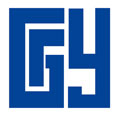  БУРЯТСКИЙ                            BURYAT ГОСУДАРСТВЕННЫЙ                        STATE УНИВЕРСИТЕТ                       UNIVERSITYДНЕВНИК ПРАКТИКИОбучающегося _______________________________________________________________________________________________________________________(ФИО)Улан-Удэ20___ г.Порядок заполнения и ведения дневникаДневник заполняется обучающимся и регулярно ведется в течение всей практики. Получив дневник, обучающийся заполняет обложку и разделы: «Общие сведения» (раздел 1), «Дата выезда из университета» (раздел 2),«Индивидуальное задание» по всем пунктам (раздел 3). Эти разделы должны быть подписаны указанными в дневнике лицами, а в соответствующих местах проставлена печать университета (факультета/института/колледжа) или предприятия. Прибыв на место практики, обучающийся обязан зарегистрировать факт прибытия (раздел 2).Записи в разделе 4 вносятся ежедневно. Они дают краткие сведения о проделанной работе. По окончании практики обучающийся пишет отчет, который подписывается руководителем практики от предприятия.Руководитель практики от предприятия заполняет в дневнике характеристику на обучающегося и выставляет оценку за практику (раздел 5,8).Руководитель практики от БГУ заполняет в дневнике характеристику на обучающегося и выставляет оценку за практику (раздел 6,8).Комиссия кафедры по результатам защиты отчета по практике дает итоговое заключение кафедры, выставляется итоговая оценка за практику (раздел 7,8).По окончании практики обучающийся регистрирует факт выезда с предприятия и прибытия в БГУ (раздел 2).Дневник хранится в университете (на кафедре) в течение 5 лет.Примечание: в случае полевой (учебно-выездной, производственно-выездной) практики (учебно-тренировочных сборов) и практики, проходящей внутри университета при заполнении дневника практики необходимо обратить внимание на следующее: руководителем практики от предприятия считать руководителя практики от БГУ;в разделе 1 пункты 6 и 9 не заполняются;раздел 2 не заполняется.Раздел первыйОБЩИЕ СВЕДЕНИЯФамилия _________________________________________________________Имя, Отчество_____________________________________________________Курс______Факультет/институт/колледж______________________________Форма обучения____________________________________________________Группа____________________________________________________________Предприятие___________________________________________________________________________________________________________________________Местонахождение практики__________________________________________________________________________________________________________________________________________________________________________________Вид практики______________________________________________________Руководитель практики от БГУ___________________________________________________________________________________________________________Руководитель практики от предприятия ___________________________________________________________________________________________________Сроки практики по учебному плану_______________________________________________________________________________________________________Декан/директор факультета/института/колледжа_________________________________________ (ФИО, подпись)М.П.	 «___»_____________20___ г.Раздел второйДАТА ПРОХОЖДЕНИЯ ПРАКТИКИДата выезда из университета 			«_______»__________________20___ г.Подпись, печать.Дата прибытия на место работы		«_______»__________________20___г.Подпись, печать.Дата выезда с места работы 			«_______»__________________20___ г.Подпись, печать.Дата прибытия в университет			«_______»__________________20___ г.Подпись, печать.Раздел третийИНДИВИДУАЛЬНОЕ ЗАДАНИЕ ОБУЧАЮЩЕГОСЯ ПО ПРАКТИКЕ(заполняется обучающимся по согласованию с руководителем практики от БГУ)Планируемое содержание работы на практике (в т.ч. по теме курсовой (выпускной квалификационной) работы):____________________________________________________________________________________________________________________________________________________________________________________________________________________________________________________________________________________________________________________________________________________________________________________________________________________________________________________________________________________________________________________________________________________________________________________________________________________________________Ориентировочная тема курсовой (выпускной квалификационной) работы*: ____________________________________________________________________________________________________________________________________________________________________________________________________________3. Рекомендации по сбору материала для курсовой (выпускной квалификационной) работы*:____________________________________________________________________________________________________________________________________________________________________________________________________________4. Оценка состояния выполнения курсовой (выпускной квалификационной) работы к моменту окончания практики*:________________________________________________________________________________________________________________________________________________________________________________________________________________________________________________________________________________________________________________________________________________* – данные пункты заполняются при необходимостиОбучающийся____________ (Подпись)Руководитель практики от БГУ____________(Подпись) Руководитель практики от предприятия ____________(Подпись) Раздел четвертыйСВЕДЕНИЯ О РАБОТЕ В ПЕРИОД ПРАКТИКИРуководитель практики от предприятия___________________                                                                                              (Подпись)Раздел пятыйХАРАКТЕРИСТИКА НА ОБУЧАЮЩЕГОСЯ____________________________________________________________________________________________________________________________________________________________________________________________________________________________________________________________________________________________________________________________________________________________________________________________________________________________________________________________________________________________________________________________________________________________________________________________________________________________________________________________________________________________________________________________________________________________________________________________________________________________________________________________________________________________________________________________________________________________________________________________________________________________________________________________________________________________________________________________________________________________________Руководитель практики от предприятия___________________ 						        (Подпись) «___»_____________20___ г.Раздел шестойХАРАКТЕРИСТИКА НА ОБУЧАЮЩЕГОСЯ____________________________________________________________________________________________________________________________________________________________________________________________________________________________________________________________________________________________________________________________________________________________________________________________________________________________________________________________________________________________________________________________________________________________________________________________________________________________________________________________________________________________________________________________________________________________________________________________________________________________________________________________________________________________________________________________________________________________________________________________________________________________________________________________________________________________________________________________________________________________________Руководитель практики от БГУ____________________     (Подпись)								 «___»_____________20___ г.Раздел седьмойИТОГОВОЕ ЗАКЛЮЧЕНИЕ КОМИССИИ КАФЕДРЫ ПО РЕЗУЛЬТАТАМ ЗАЩИТЫ ОТЧЕТА ПО ПРАКТИКЕобучающегося________________________________________________________ (ФИО)________________________________________________________________________________________________________________________________________________________________________________________________________________________________________________________________________________________________________________________________________________________________________________________________________________________________________________________________________________________________________________________________________________________________________________________________________________________________________________________________________________________________________________________________________________________________________________________________________________________________________________Председатель комиссии_______________________________________________ 						(Подпись, ФИО)								       «___»_____________20___ г.Раздел восьмойИТОГОВЫЕ ОЦЕНКИ ЗА ПРАКТИКУРуководитель практики от предприятия________________________________                (оценка, подпись)Руководитель практики от БГУ_______________________________________ (оценка, подпись)Итоговая оценка за практику_________________________________________ (оценка, подпись)Приложение 6МИНИСТЕРСТВО ОБРАЗОВАНИЯ И  НАУКИ РОССИЙСКОЙ ФЕДЕРАЦИИФГБОУ ВО «БУРЯТСКИЙ ГОСУДАРСТВЕННЫЙ УНИВЕРСИТЕТ»ИНСТИТУТ ЭКОНОМИКИ И УПРАВЛЕНИЯКафедра МЕНЕДЖМЕНТАОТЧЕТО прохождении ________________________ практики                                                                                 (название практики)____________________________________________________________(вид практики)обучающегося ______________________________________      ____ курса                                                                       (Ф.И.О.)    направления подготовки 38.04.02 «Менеджмент»Место прохождения практики________________________________________________________________________________________________________________Срок практики с «___»______________20__г. по  «___»_____________20__г. Практикант:__________________________________            __________                                         (Ф.И.О.)                                                                      (подпись)                      Согласовано:Руководитель практики от организации (предприятия)______________________________________________         __________                                 (Ф.И.О., должность)                                                      (подпись)                      Руководитель практики от Университета______________________________________________         __________                                       (Ф.И.О., должность)                                                      (подпись)Текст отчета:(Отчет по практике должен содержать сведения о выполненной студентом работе в период практики (отчет о выполнении индивидуального задания), краткое описание структуры и деятельности предприятия (учреждения, организации).п/пРазделы (этапы) практикиВиды работ на практике, включая самостоятельную работу обучающихся и трудоемкость (в академ. часах)Виды работ на практике, включая самостоятельную работу обучающихся и трудоемкость (в академ. часах)Виды работ на практике, включая самостоятельную работу обучающихся и трудоемкость (в академ. часах)Формы текущего контроляп/пРазделы (этапы) практикиВиды работАкадем.часыАкадем.часы1.ОрганизационныйОформление документов для прохождения практики.Оформление документов для прохождения практики.6 часовЗнакомство с коллективом. Устная беседа с руководителем практики от базы.1.ОрганизационныйПрибытие на базу-практики, согласование подразделения, в котором будет организовано рабочее место. Прохождение вводного инструктажа по технике безопасности по месту практики. Прибытие на базу-практики, согласование подразделения, в котором будет организовано рабочее место. Прохождение вводного инструктажа по технике безопасности по месту практики. 8 часовЗнакомство с коллективом. Устная беседа с руководителем практики от базы.2.АналитическийСбор материала для написания отчета по практике.Сбор материала для написания отчета по практике.36 часовКонсультации с руководителем практики от кафедры.Отзыв руководителя практики от базы практики.2.АналитическийУчастие в выполнении отдельных видов работ (в т.ч. научно-исследовательских и кафедры прикладных грантов и проектов), а также разработке и реализации проектов в области  стратегического менеджмента Участие в выполнении отдельных видов работ (в т.ч. научно-исследовательских и кафедры прикладных грантов и проектов), а также разработке и реализации проектов в области  стратегического менеджмента 72 часаКонсультации с руководителем практики от кафедры.Отзыв руководителя практики от базы практики.2.АналитическийСамостоятельное выполнение отдельных видов работ в рамках должностных обязанностей менеджера (по заданию руководителя практикой от кафедры). Руководитель практики осуществляет регулярное организационно-методическое руководство и контроль за ходом практики в целом, помогает в сборе необходимых материалов. Самостоятельное выполнение отдельных видов работ в рамках должностных обязанностей менеджера (по заданию руководителя практикой от кафедры). Руководитель практики осуществляет регулярное организационно-методическое руководство и контроль за ходом практики в целом, помогает в сборе необходимых материалов. 58 часовКонсультации с руководителем практики от кафедры.Отзыв руководителя практики от базы практики.3ОтчетныйОбработка и систематизация собранного нормативного и фактического материала. Оформление отчета о прохождении практики.Обработка и систематизация собранного нормативного и фактического материала. Оформление отчета о прохождении практики.36 часовЗащита отчета о прохождении практики.ИтогоИтогоИтогоИтого216 часов№ п/пКомпе-тенцииПоказатели оценивания компетенцийЭтап формированияУровень сформированности компетенцийШкала оцениванияОПК-2Знает:- методы управления коллективом в сфере своей профессиональной деятельностиУмеет:-  использовать методы управления коллективом в сфере своей профессиональной деятельности, толерантно воспринимая социальные, этнические, конфессиональные и культурные различияВладеет:- навыками управления коллективом в сфере своей профессиональной деятельности, толерантно воспринимая социальные, этнические, конфессиональные и культурные различия;2ПороговыйБазовыйВысокий60-69 баллов70-84 баллов85-100 балловПК-1Знает:- основы структуры и принципы эффективного функционирования предприятий- порядок и схему проведения анализа деятельности предприятия-  методику разработки эффективных управленческих решений- преимущества и недостатки различных форм организации деятельности сотрудников организаций, подразделений, группами (командами) сотрудников- организационные структуры и механизмы организации командной работыУмеет:- проводить анализ внутренней и внешней среды функционирования организации- применять современные методы и инструменты управления организациями, подразделениями, группами (командами) сотрудников, проектами и сетями- реализовать права, обязанности и ответственность менеджера в конкретных условиях деятельностиВладеет:- навыками управления организациями, подразделениями, группами (командами) сотрудников, проектами и сетями- методами принятия эффективных управленческих решений2 «в»ПороговыйБазовыйВысокий60-69 баллов70-84 баллов85-100 балловПК-2Знает:- принципы разработки программы организационного развития и изменений -систему нормативно- правовых документов в своей профессиональной деятельности для обеспечения реализации программы организационного развития  Умеет:- разрабатывать и внедрять  программы организационного развития и изменений- работать с системой нормативно- правовых документов в своей профессиональной деятельности для обеспечения реализации программы организационного развития  Владеет:-  навыками разработки корпоративной стратегии, программы организационного развития и изменений и обеспечения их реализации на практике- навыками применения инструментов стратегического и тактического развития предприятия2 «б»Пороговый БазовыйВысокий60-69 баллов70-84 баллов85-100 баллов№Этапы практикиКомпетенции Оценочные средстваКоличество ОрганизационныйОПК-2Дневник практики1Аналитический ОПК-2ПК-1ПК-2Отчет 1ОтчетныйОПК-2ПК-1ПК-2Презентация отчета1УНИВЕРСИТЕТФГБОУ ВО «Бурятский государственный университет»Юридический и фактический адрес:Республика Бурятия, 670000, г. Улан-Удэ, ул. Смолина, 24а ИНН 0323085259 КПП 032601001ОКПО 42760089 ОКВЭД 80.30.1УФК по РБ (ФГБОУ ВО БГУ л/с 20026Х19150)р/с 40501810700002000002в Отделение – НБ Республика БурятияБИК 048142001Тел.: (3012) 297-170, факс: (3012) 297-140Ректор ______________________ Н.И. Мошкин м.п.ОРГАНИЗАЦИЯ____________________ (__________________) м.п.                                                                             И.о. директора ИЭУ К.э.н., доцентуН.А.Золотаревой обучающегося ____курса ________ группыочной формы обученияпо направлению подготовки 38.03.02 Менеджмент(Фамилия, имя, отчество обучающегося)Тел.:_______________________________e-mail:_____________________________670000, Республика Бурятия, г. Улан-Удэ, ул. Смолина, 24-а Тел.: (301-2) 29-71-70, факс: (301-2) 29-71-40E-mail: univer@bsu.ru670000, Russia, Buryatia, Ulan-Ude, 24 a Smolin St. Phone (301-2) 29-71-70, fax: (301-2) 29-71-40E-mail: univer@bsu.ruЧисло, месяц, годКраткое содержание выполняемых работ